Hello everyone,Here are some fun Art, Drama and Music activities for you to try.They are all based around trips out. Hopefully, you will all be able to visit some of the following places, during the summer holidaysEach set of activities is connected to our different classes. Look at other class activities for extra inspiration.We hope you enjoy our activitiesFrom the Creativity TeamSilk Class Activities- A Day on Southport BeachSouthport beach really does boast some of the most amazing views of the coast. With long sandy beaches and a coast-line that stretches 22 miles across Sefton, you can soak up the panoramic view of golden sands and admire the beauty of the coast!Art Activities- Lots of seaside ideasA Day at the SeasideMake a sand picture Using coloured sand (add powder paint or grated coloured chalk to sand)(for fake coloured sand add food colouring to salt )Dribble glue onto the paper and then add the sand shake off any excess sand and leave it to dry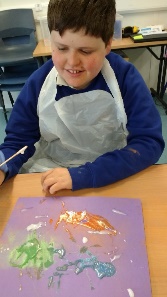 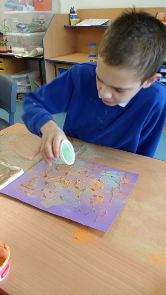 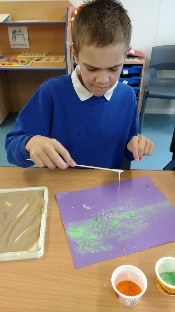 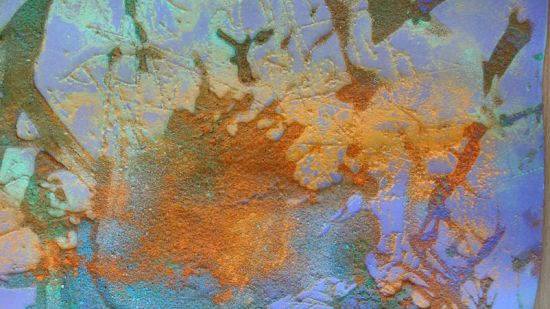 Make a sand sculpture with kinetic sand 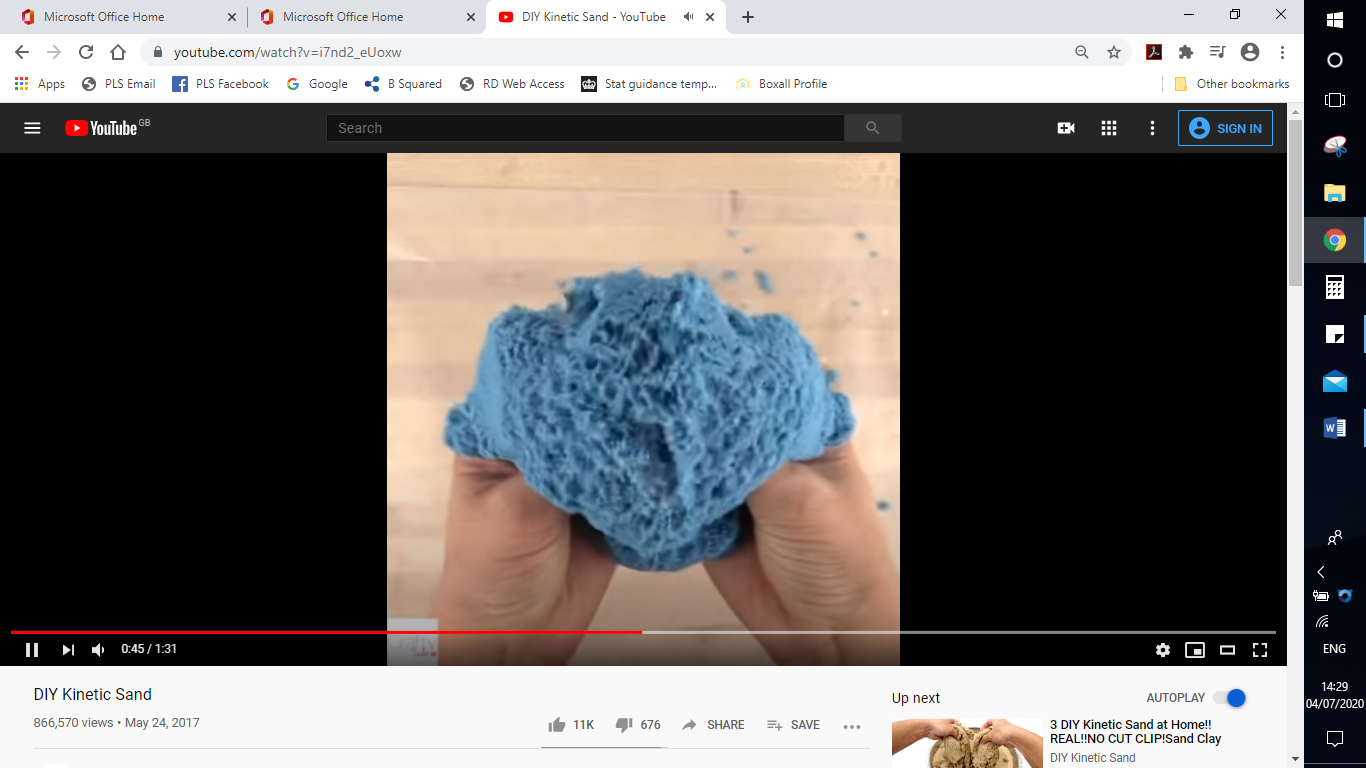 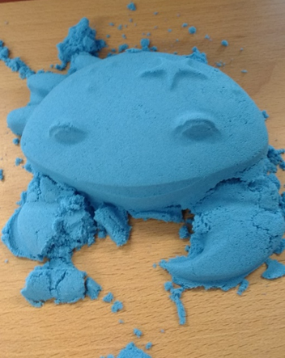 DIY Kinetic SandFor instructions https://www.youtube.com/watch?v=i7nd2_eUoxw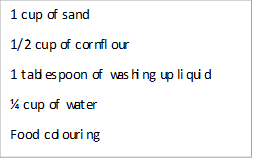 Use puffy paint and a cardboard triangle to make an ice cream 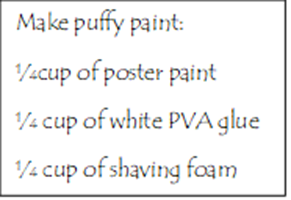 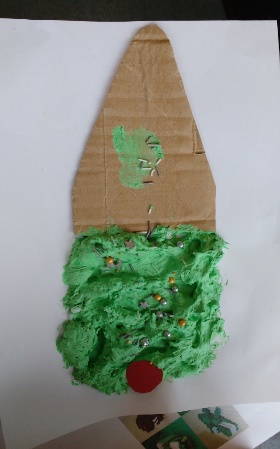   make model ice creams with frosting dough 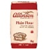 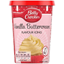 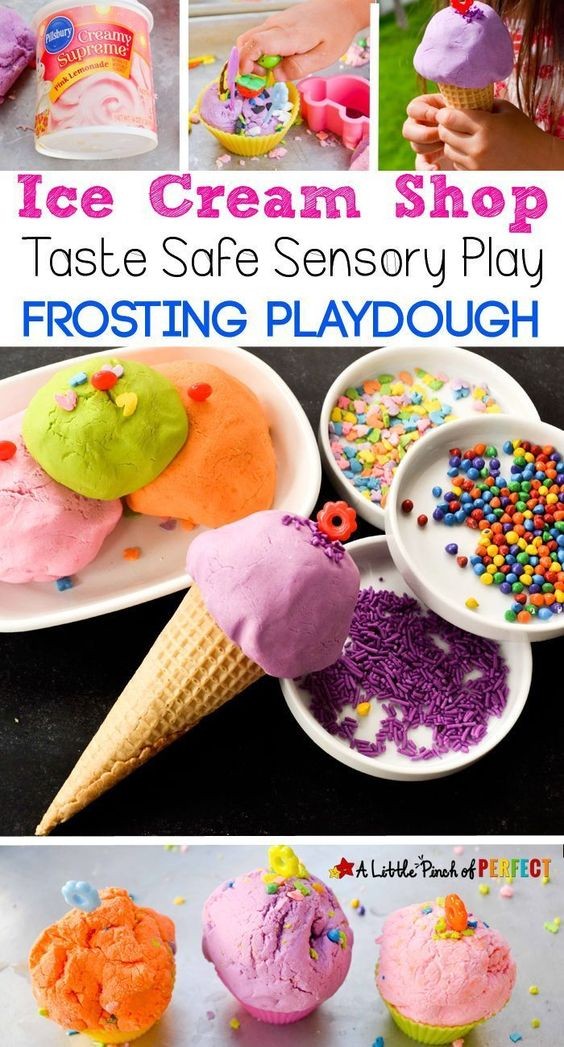 Make some paper plate seaside creatures 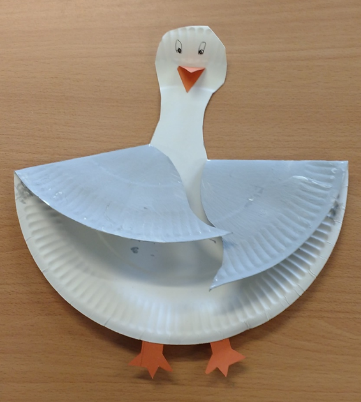 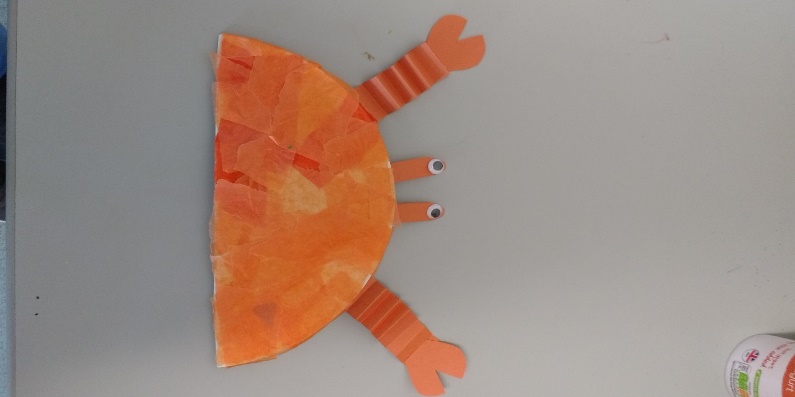 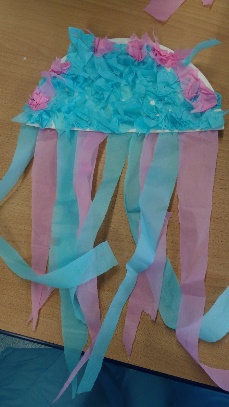 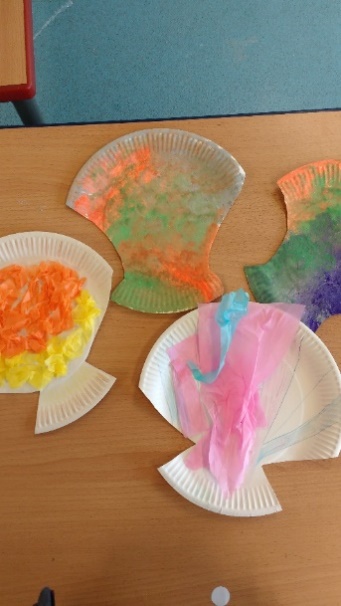  Make seaside handprint pictures  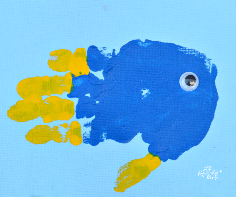 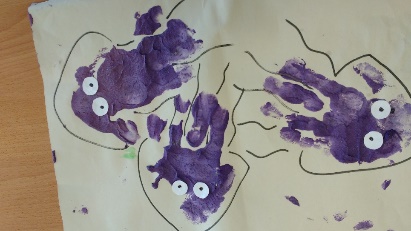 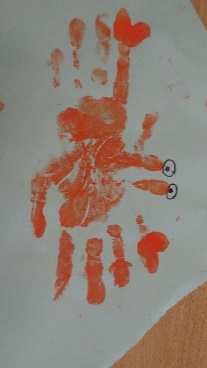 Make a puffy sand paint seascape Use blue puffy paint and shaving foam 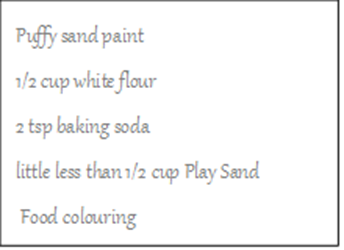 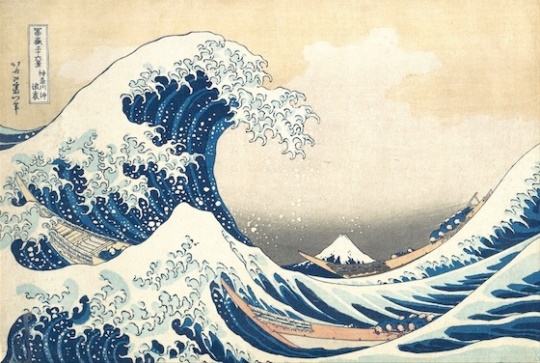 Make some shell shapes with Sand playdough 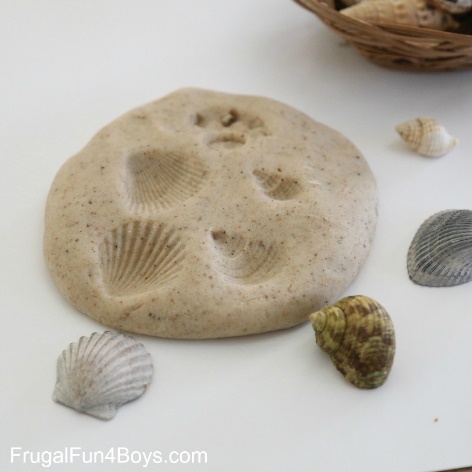 Music- Sing along with some seaside songsSung to: "London Bridge"                                                                                                 We are going to the beach, to the Beach, to the beach,
We are going to the beach, in our bathing suits.
We will find there rocks and shells, rocks and shells, rocks and Shells.
We will find there rocks and shells, to gather by the water.
We will build a sand castle, sand castle, sand castle,
We will build a sand castle, with bridges and a tower.
We will have a picnic too, picnic too, picnic too,
We will have a picnic too, with sandwiches and oranges.
Home we head with sunburned cheeks, sunburned cheeks, sunburned cheeks,
Home we head with sunburned cheeks, and treasures from our visit.Sung to: "Frere Jacques"                                                                                        Days are longer, sunshine's stronger. Summer's here! Summer's here!
Let’s jump through the sprinkler, let’s make lemonade,                                                 Summer's here! Summer's here!I see sea gulls, I see sea gulls, at the beach, at the beach,                              Soaring, diving, fishing, soaring, diving, fishing, at the beach, at the beach.I hear the ocean, I hear the ocean, at the beach, at the beach,                     Crashing, splashing, foaming, crashing, splashing, foaming, at the beach, at the beach.Sung to :”Put your finger on your head”Put a hat on your head, on your head (x4)
Put sun cream on your face, on your face  (x4)
Play under a tree, under a tree  (x4) 
When you're playing outside have some fun (x4)
Play out of the sun, in the shade (x4)Sung to: "A Hunting We Will Go"
Let's go to the beach, to swim and play and run.
Building castles in the sand, is always so much fun.

We'll fix a picnic lunch and eat it when we like.
And when we all are nice and full, we'll take a nature hike.Be sure to wear your suit, and bring along your float.
We'll ride so far out in the surf, pretending it's a boat.We'll find some pretty shells, and throw the gulls some bread.
Put on a lot of suntan oil, so that we don't turn red.We'll never want to leave. great fun this all has been.
We'll come back another day, and do it all again!DramaCreate a beachEquipment:Box of sandJug of waterPlastic boatsPlastic sea creaturesBucket/ yogurt potsWhat to do:Encourage children to push the sand to one side of the box to create your beach.Let the children pour the water into the box to be the sea.Let children put boats onto the sea and any sea life into the water.Build and knock down sandcastles on the beach.Purpose:Using the hand as a shovel promotes arch formation in the hand.The tactile input will vary between sand, water and mud.Pouring will increase wrist strength.Granelli Class Activities- A Visit to the SeasideMusic- Sing along with some seaside songsCrab song ( sung to: John Brown’s Body)Five cranky crabs were digging on the shore. (x3)
One got caught in a fishing net, and then there were four.
Four cranky crabs were floating in the sea. (x3)
One got trapped in seaweed and then there were three.
Three cranky crabs were wondering what to do. (x3)
One went in a hole and then there were two.
Two cranky crabs were warming in the sun. (x3)
One got scooped up in a bucket and then there was one.
One cranky crab was smarter than his friends (x3)
He hid between the jagged rocks. That's how the story ends.3. (Sung to: Adam's Family Theme)
When they get into the notion, they jump out of the ocean
With tail fluke locomotion, the Dolphin family
Swim in the sea, eee eee, swim in the sea, eee eee
Swim in the sea, live in a pod
Swim in the sea, eee eee

I bet you didn't suppose, their blow hole was their nose
And in and out the air goes, the Dolphin family
Swim in the sea, eee eee, swim in the sea, eee eee
Swim in the sea, live in a pod
Swim in the sea, eee eee4.A sailor went to sea, sea, sea. 
To see what he could see, see, see. 
But all that he could see, see, see. 
Was the bottom of the deep blue sea, sea, sea5. Let's make the motion of the ocean!   (Chant)
Jiggle like a jelly fish (whole body moves)
Creep like a sea snail  (creep fingers up arm)
Soar like an eagle   (move arms above head)
Wiggle like an eel   ( whole body moves)
Float like a sea otter   ( hands move up and down in floating motion)
Bark like a seal   ( head moves in and out)
Walk forward, backward, and sideways like a crab. (hands move sideways up the arm)
 5. The fish in the sea go swim, swim, swim
swim, swim, swim, swim, swim, swim
The fish in the sea go swim, swim, swim
In the deep blue sea.

The lobsters in the sea go pinch, pinch, pinch
The octopus in the sea goes wiggle, wiggle, wiggleThe whales in the sea go whoosh, whoosh, whooshThe crabs in the sea go click, click, clickArt ideas- Make a sand picture Using coloured sand (add powder paint or grated coloured chalk to sand)(for fake coloured sand add food colouring to salt )Dribble glue onto the paper and then add the sand shake off any excess sand and leave it to dryMake a sand sculpture with kinetic sand DIY Kinetic SandFor instructions https://www.youtube.com/watch?v=i7nd2_eUoxwUse puffy paint and a cardboard triangle to make an ice cream   make model ice creams with frosting dough Make some paper plate seaside creatures  Make seaside handprint pictures  Make a puffy sand paint seascape Use blue puffy paint and shaving foam Make some shell shapes with Sand playdough DramaFeely BagEquipment:PillowcaseTwo identical small cuddly animalsTwo identical, small ballsTwo utensils (e.g. a spoon)Two pebbles, similar shells found on an outingWhat to do:Put one item in the pillowcasePut the identical item on a table for a visual cue.Children to put their hand in and point to the same or describe what they feel.Increase the difficulty by putting more items on the table.Purpose:We are linking tactile input to visual input. This helps our students understand the touch properties by simply viewing the objects in their environment. By using hands and fingers to determine what is in the bag we are laying groundwork for fine motor skills. We could introduce new textures in a fun way.Hovis- A trip to Macclesfield Forest       Art ideasVisit  Mac Forest website Look at the pictures in the Gallery http://www.macclesfield-forest.co.uk/gallery.htmlLook at these pictures by famous Artists   The Beech Forest by Gustav Klimt 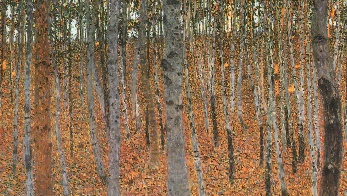  Forest Interio by Van Gogh 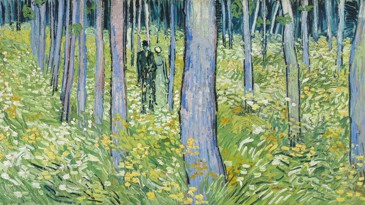 Make a forest picture with materials from your recycling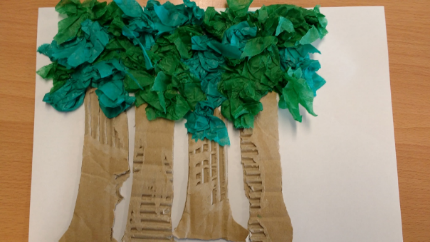 Creatures that live in the forst include beetles, ladybirds, squirrels, dormice, butterflies and moths, tawny owls, woodpeckers and spiders. Try some potato printing some ladybirds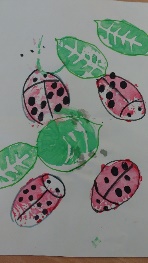 Collect some leaves from the forest (or your garden)Try printing with leaveshttps://www.wikihow.com/Make-Leaf-Prints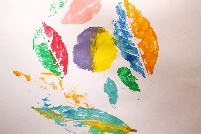   Which animals come out at night?Make a night time forest scene 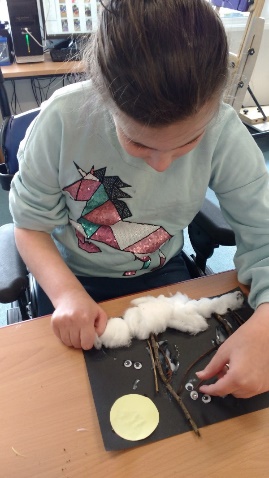 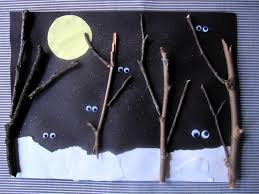 Make a tawny owl hand print picture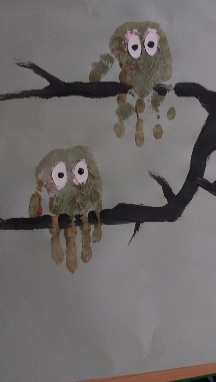 Make mud pies with edible mud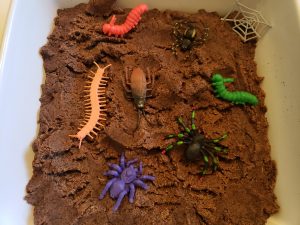 Music- Songs and Music inspired by the forestListen to each piece of musicWhich is your favourite?Which one don’t you like?Can you find any other music/songs about Trees and the forest?Roar- Katy Perry- https://www.youtube.com/watch?v=CevxZvSJLk8The songs of trees- https://m.youtube.com/watch?v=e28IYTONXdY River deep, mountain high- Tina Turner https://m.youtube.com/watch?v=ULw1RHHPv5g&list=PLAAC05D7C64C61568&index=13&t=0sMessing about on the river- https://m.youtube.com/watch?v=tj9oez8ck8IDramaScooter SafariEquipment:Scooter or scooter board or on footPlastic jungle toys or laminated pictures. Jungle animals could be substituted for forest animals.Cardboard boxWhat to do:Place the animals around the garden or room. Place the animals under, on, in, in front of, behind objects.Set up the box, which will be the zoo/forest. You could write “zoo” or “forest” on the box.Children need to find animals to put in the zoo/forest.Say the names of the animals and where it was found: “the tiger was under the table”. You could make the animal noises together.Children to put the animals in their zoo/forest and then look for more animals.Purpose:This activity is helpful for gaining command of multistep directions.Visual-motor skills are used to scan the environment, spot the animal and move towards it.Development of language using animal names and prepositions.Mulberry- A Visit to Knowsley Safari ParkArt ideasMulberryAt the Safari Park Visit Knowsley Safari Park website and have a look at some of the animals https://www.knowsleysafariexperience.co.uk/Look at the picture of the tiger in a tropical storm in the Picture by Henri Rousseau 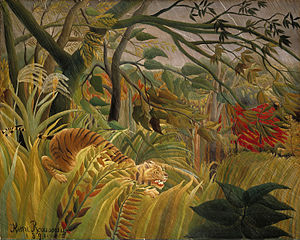 Make a jungle scene collage from materials you have around your house https://www.nationalgallery.org.uk/paintings/henri-rousseau-surprisedMake tiger stripes and Zebra stripes with shaving foam 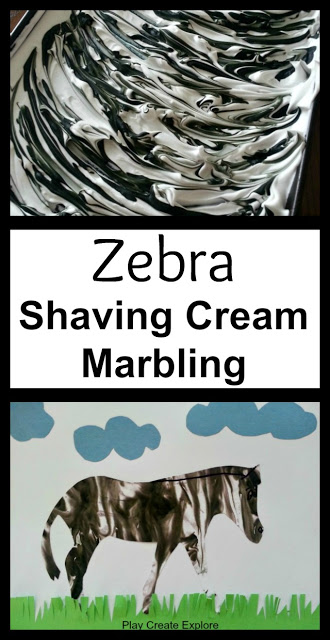 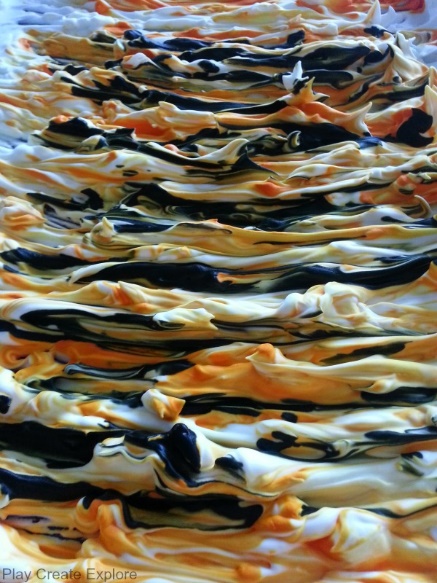 Spread shaving foam onto a baking sheet or thick paper. Drop some food colouring onto the shaving cream and then use a cotton bud or end of a paintbrush to swirl the food colouring around on the shaving cream. Use orange, black for a tiger, and black for the zebra. Cover with paper and then peel it off to make a print Cut out the shape of the tiger or zebra from the marbles paper.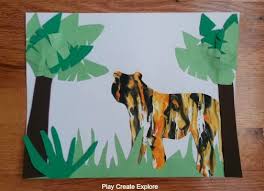 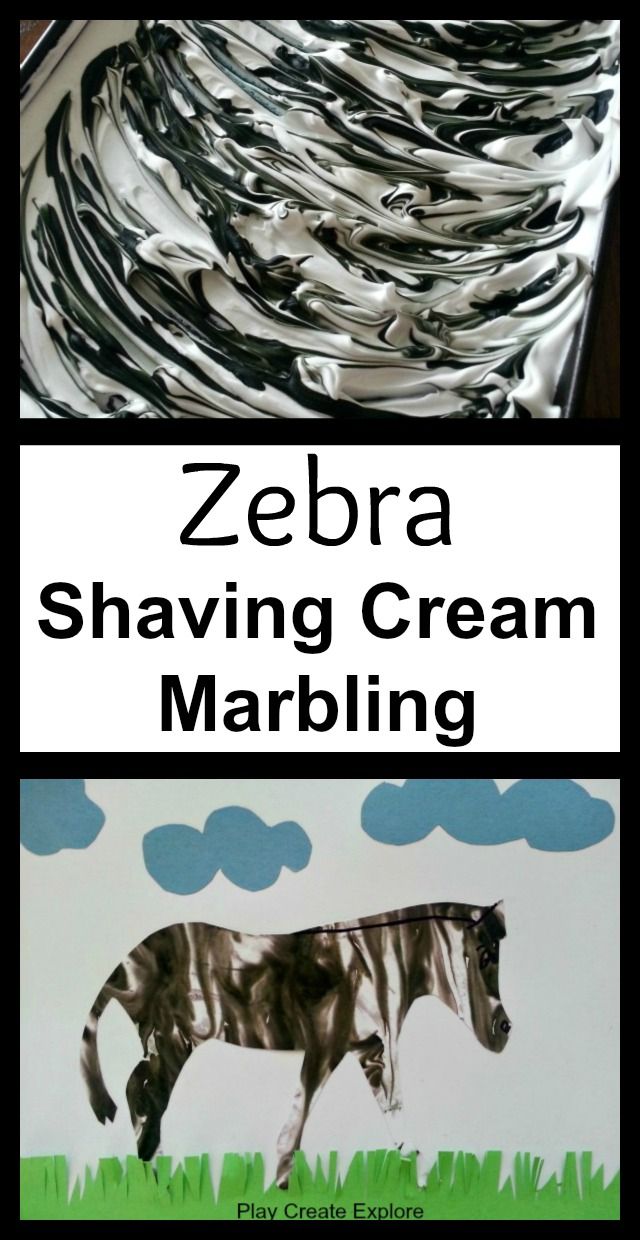 Make a loo roll safari park How To Make 5 Animals From Empty Toilet Paper Rolls | Easy Kids Craftshttps://www.youtube.com/watch?v=yZ7y9ZJCqv0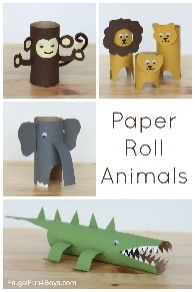 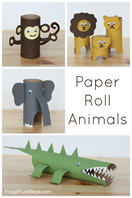 Use the cardboard tubes from your toilet paper or kitchen roll to make some jungle animals Get someone to his then around your house or gardenUse your loo roll binoculars to see how many you can find 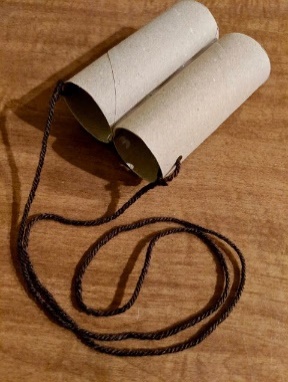 Listen to some Jungle animal soundshttps://www.youtube.com/watch?v=GvxJWsr7uao Rainforest Animals for Children – Jungle Animal Sounds and Rainforest WildlifeCan you copy them?Look at some animal footprints Watch Who Did the Footprints? | Tee & Mo Story Timehttps://www.youtube.com/watch?v=8fI_z-jJMXcMake some safari animal pictures using your own foot prints 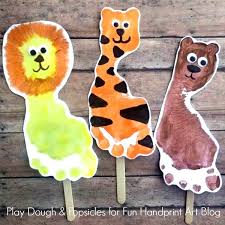 Make a safari scene with playdough Add  items from your home and garden such as:GrassSmall cut tree branchesStalks of bambooStonesTiny pebblessticksleavescut up green paper or plasticpipe cleaners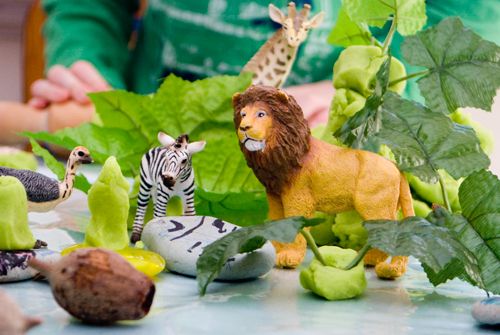 pom pomsglass or plastic gemstooth pickscraft stickslarge beanspine conesAdd some plastic jungle animals.Make some shapes with jungle slime 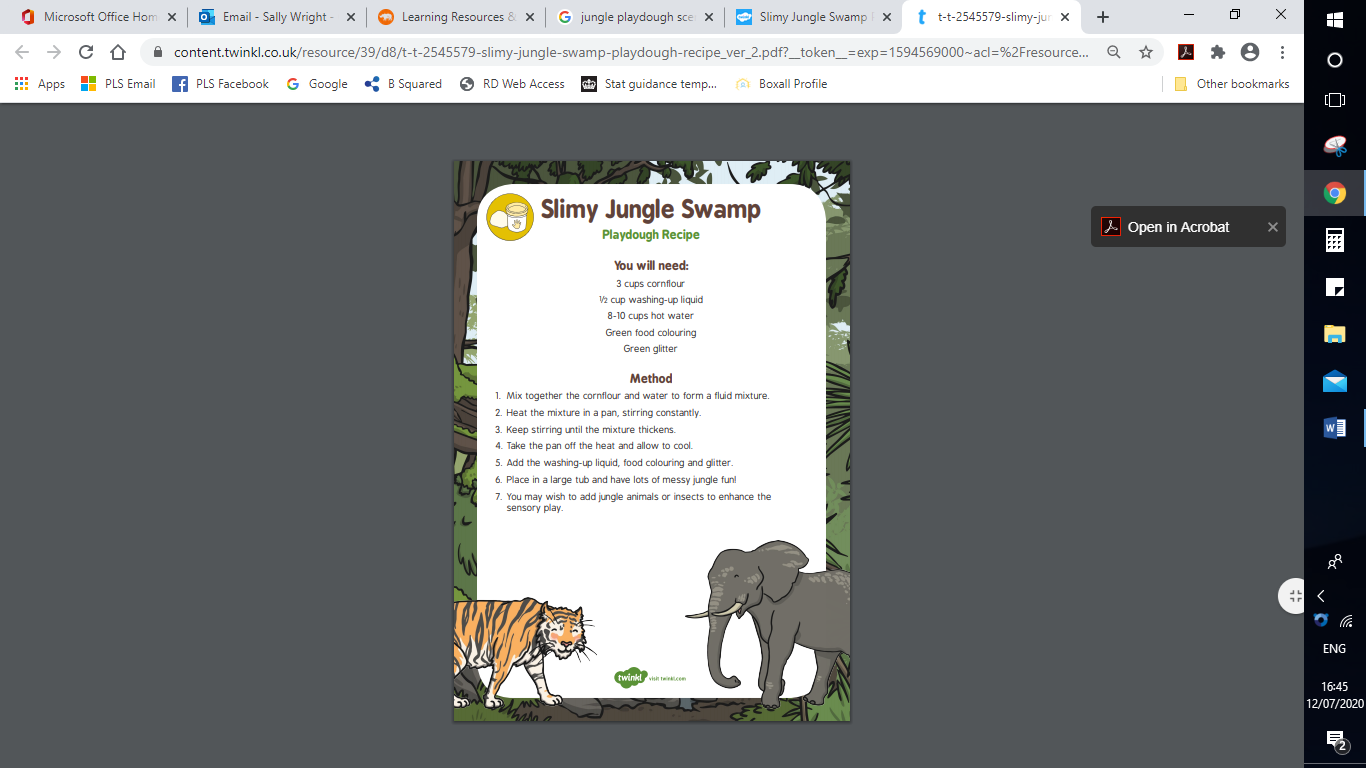 DramaCreate a safari parkEquipment:Scooter or scooter board or on footPlastic jungle toys or laminated pictures.Cardboard boxWhat to do:Place the animals around the garden or room. Place the animals under, on, in, in front of, behind objects.Set up the box, which will be the safari park. You could write “Safari Park” on the box.Children need to find animals to put in the safari park.Say the names of the animals and where it was found: “the tiger was under the table”. You could make the animal noises together.Students to put the animals in their safari park and then look for more animals.Purpose:This activity is helpful for gaining command of multistep directions.Visual-motor skills are used to scan the environment, spot the animal and move towards it.Development of language using animal names and prepositions.MusicListen to each piece of musicWhich is your favourite?Which one don’t you like?Can you find any other music/songs about animals?The Eye of the Tiger- Survivor https://m.youtube.com/watch?v=btPJPFnesV4The Lion Sleeps Tonight https://m.youtube.com/watch?v=VT6PARka0Dawn Patrol/ Elephant song from Jungle Bookhttps://m.youtube.com/watch?v=mDYIpMQcYYEI wanna be like you- from Jungle Bookhttps://www.youtube.com/watch?v=9JDzlhW3XTMHakuna Matata- from The Lion King https://www.youtube.com/watch?v=O_MWcx7n3Iw Arighi Class Activities- A Trip to Lyme Park or Tatton ParkLyme Park is a large estate located south of Disley, Cheshire. The estate is managed by the National Trust and consists of a mansion house surrounded by formal gardens, in a deer park in the Peak District National Park. The house is the largest in CheshireTatton Park is an historic estate in Cheshire, England, north of the town of Knutsford. It contains a mansion, Tatton Hall, a medieval manor house, Tatton Old Hall, Tatton Park Gardens, a farm and a deer park of 2,000 acres (8.1 km2). Art activities-A visit to Tatton Park or Lyme ParkBoth Tatton Park and Lyme Park have an Orangery where citrus fruit was grown in the 1800s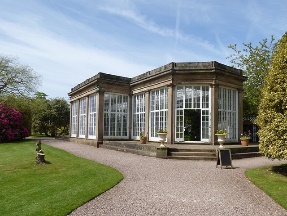 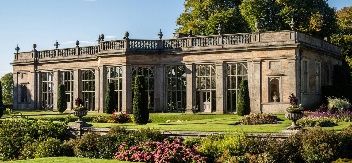 Make a printed picture using oranges and lemons.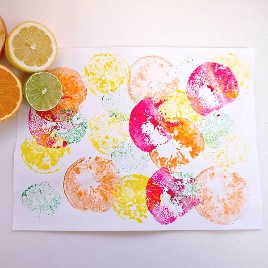 Tatton and Lyme park have beautiful gardens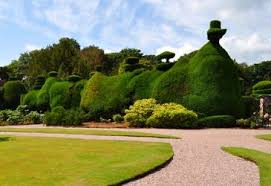 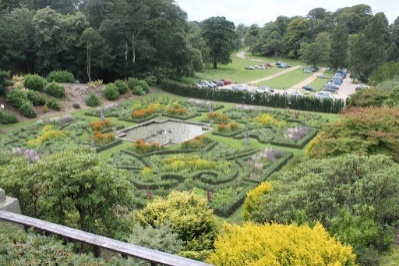 They include trees and hedges cut into interesting shapes. This is known as topiary.Make a playdough garden  Use your grass playdough with 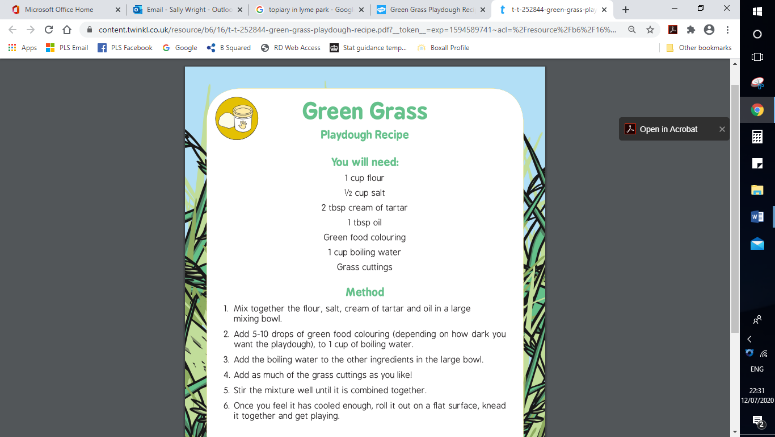  flowers/ petalstwigsleaves  GrassSmall cut tree branchesStonesTiny pebblescut up green paper or plasticpipe cleanerspom pomsglass or plastic gemstooth pickscraft stickslarge beans and pasta shapes to make a model of a garden. Make a flower ice sculpture Pick some flowers from your garden and place in a plastic bowl or mouldAdd water and place in the freezer 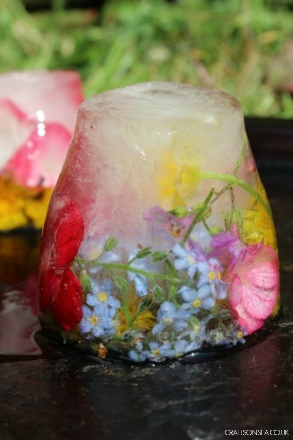 Print a garden.Try different ways to print some flowers Dip the bottom of a plastic bottle in some paint and print some flowers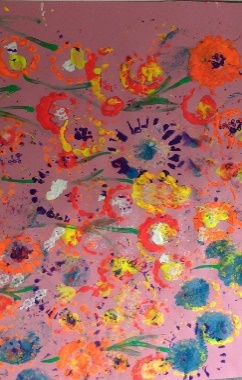 Use a sponge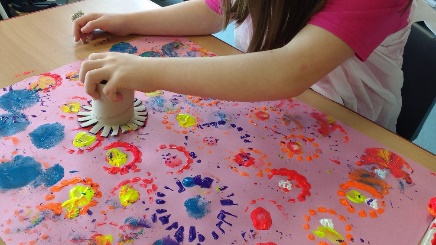 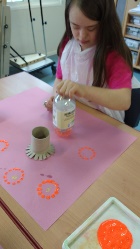 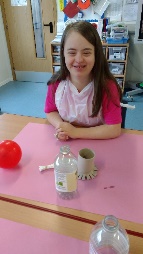 Use toilet rolls                                                                                                 Cotton buds                                                                                                                                                                                                                                                         You could also try printing with other items you can find around the house such as bottle caps, plastic forks, balloons, Lego bricks, bubble wrap and fingers, hands and feet!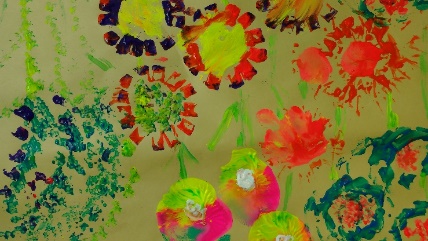 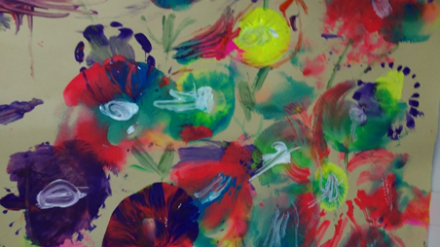 At Tatton and Lyme Park there are Lakes 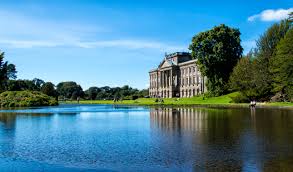 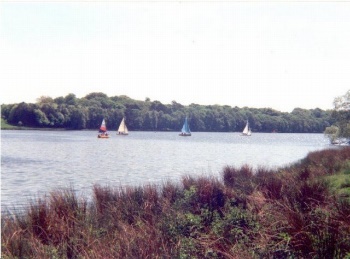 Make some ice boats Fill an ice tray with water Add a few drops of food colouring to each ice cube Put a cocktail stick or straw in each cube, put the tray in the freezer and freeze.Make sails. Paint a piece of white paper with watercolour paints or water coloured with food colouring.    Cut the paper into triangles and stick to the cocktail stick or straw to make a sail.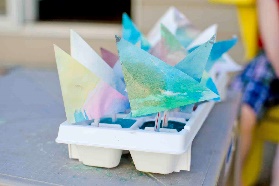 After removing the frozen ice boats from the ice tray, place them in a tray of water to see if they will float. Watch how the colours mix in the water as the ice melts.There are deer at Tatton and Lyme Park 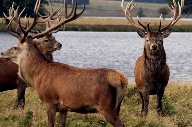 Make a paper plate deer wall hanging. 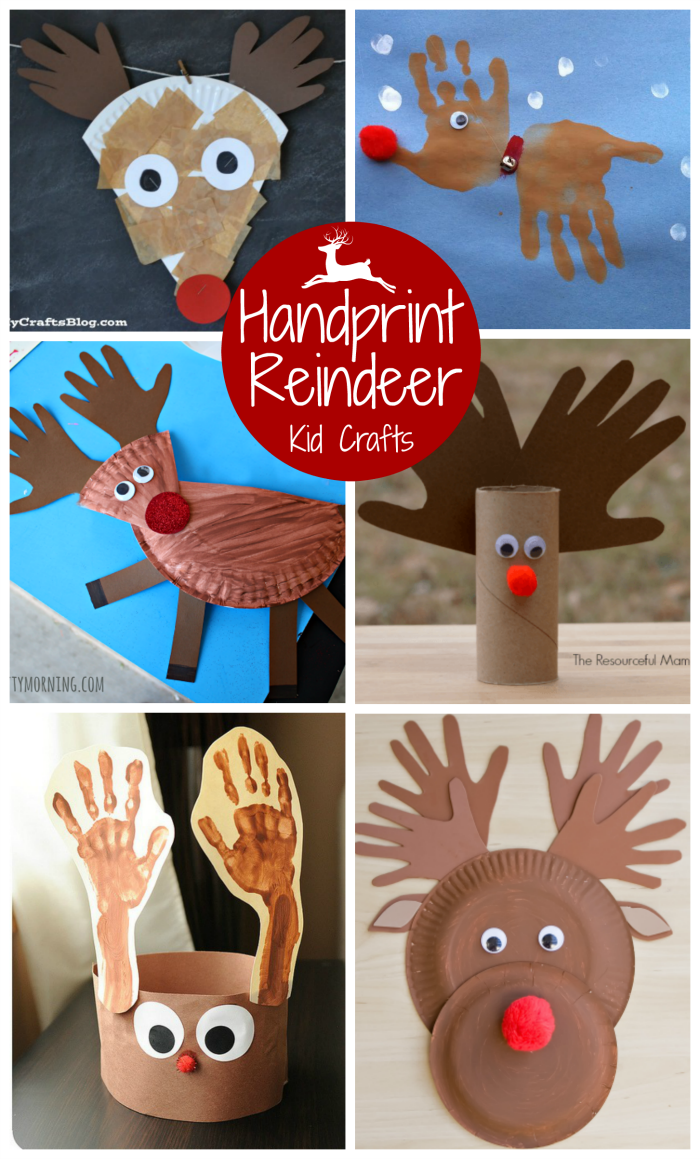 MusicListen to each piece of musicWhich is your favourite?Which one don’t you like?Can you find any other music/songs about gardens, plants and treesPoison Ivy- The Lambrettas https://m.youtube.com/watch?v=lwr4mqN1TXYEarth day Song- Plant a treehttps://www.youtube.com/watch?v=6wAJ8vuhLGAEnglish Country Gardenhttps://www.youtube.com/watch?v=EUyxCP5Rvco Flowers in the window- Travishttps://www.youtube.com/watch?v=AFvfX3Mfd9E DramaLet it rainEquipment:Coloured and white paperScissorsGluePlastic to put on the floor if indoorsGlass jarBlue food colouringPipette/ SyringeWhat to do:Cut out umbrellas or a car and make it a car washGlue the item to the white paperPut the paper on an easel, wall or floorMix the water and a couple of drops of colouring in the jar.Pinch the pipette, load the syringeLet it rain on the umbrella or carAlternative: Using the pipette/syringe, let students transfer water from one clear cup to another.Purpose:Using a pipette or syringe will develop a pincer grasp. As strength increase, encourage use of only thumb and pointer finger.Encourage children to help with the cutting to promote bilateral coordination.Treacle- A trip to Chester ZooChester Zoo is a zoo at Upton by Chester, in Cheshire, England. Chester Zoo was opened in 1931 by George Mottershead and his family. It is one of the UK's largest zoos at 51 hectares. The zoo has a total land holding of approximately 160 hectares. It has 35,000 animals to see.Art -A Day Out at Chester ZooVisit the Chester Zoo websiteHave a look at the Chester ZPP virtual zoo days https://www.chesterzoo.org/virtual-zoo-2/Check out some of the fact files and colouring sheets of animals in the zoo https://www.chesterzoo.org/schools/resources/?search=Draw an endangered Orang-utan like Andy Warhol Chester zoo has a successful breeding programme of the endangered Sumatran orang-utan https://www.chesterzoo.org/our-zoo/animals/sumatran-orangutan/Look at pics from Andy Warhol’s Endangered Species series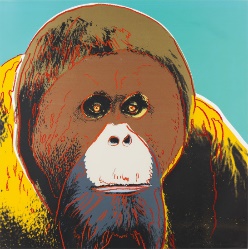 Watch the video showing you how to recreate Warhol’s Orang-utan https://www.youtube.com/watch?v=cRRyOzKM0tA  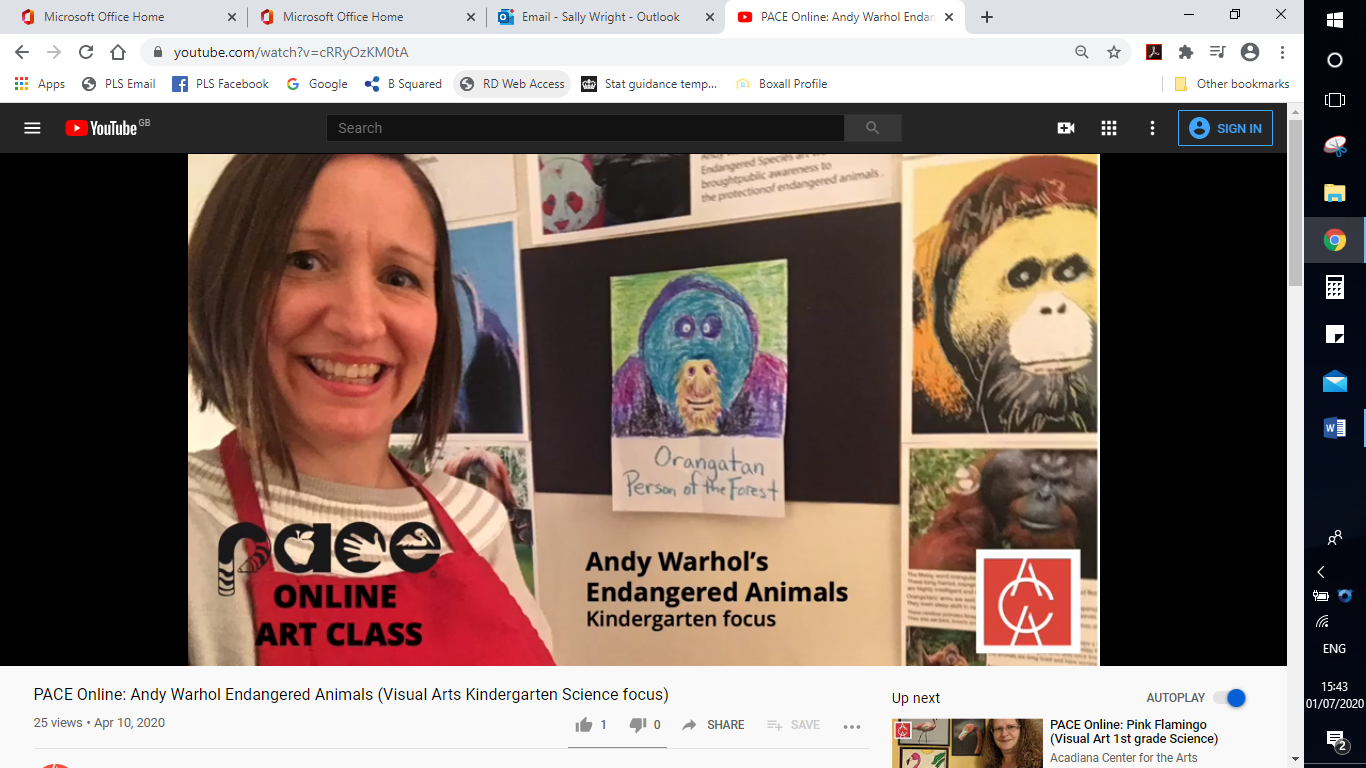 PACE Online: Andy Warhol Endangered Animals (Visual Arts Kindergarten Science focus)Build a ZooUse your Lego to make some zoo animals 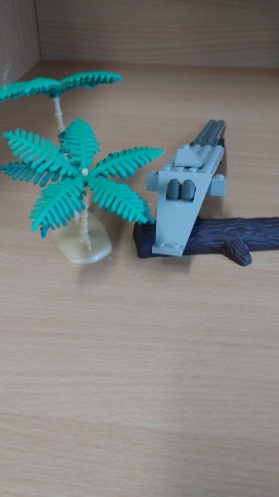 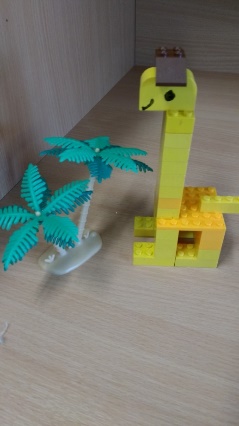 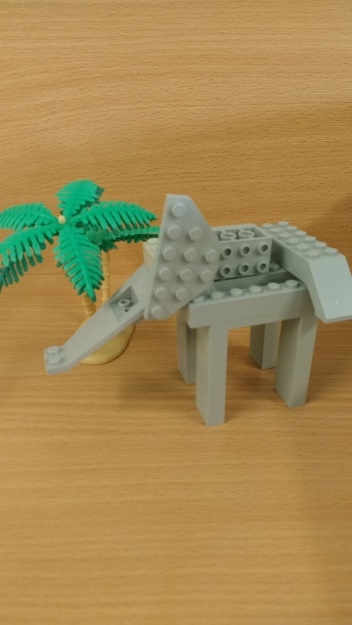 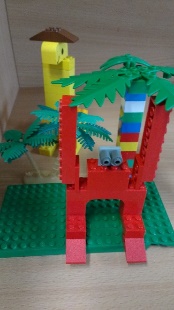 Make a paper chain snake See pictures of the reticulated python at Chester Zooww.chesterzoo.org/our-zoo/animals/reticulated-python/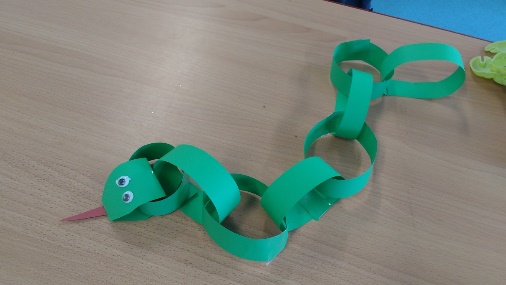 Cut your paper into strips and then in half lengthwise. Roll a strip for the head and tape it into a circle. Thread the next strip through the first, roll and tape to secure. Continue until your snake is as long as you would like itMake a python sock snake 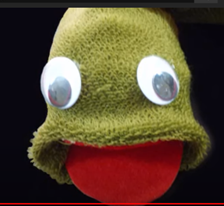 https://www.youtube.com/watch?v=pud76POULuAHow to make a Snake sock puppet - EP - simplekidscrafts Make a Tapir sock puppetA rare Malayan tapir was born at Chester Zoo in July 2019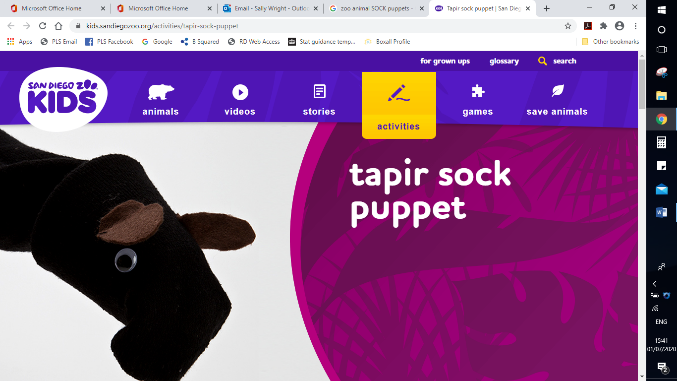 https://kids.sandiegozoo.org/activities/tapir-sock-puppetMake tiger playdough Playdough ingredients: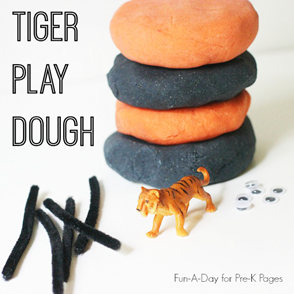 2 cups all-purpose flour.3/4 cup salt.4 teaspoons cream of tartar.2 cups lukewarm water.2 Tablespoons of vegetable oil (coconut oil works too)Orange and black Food colouring.Bake and decorate some Bear paw cookies Decorate some cookies or Digestive biscuits with chocolate chips and chocolate buttons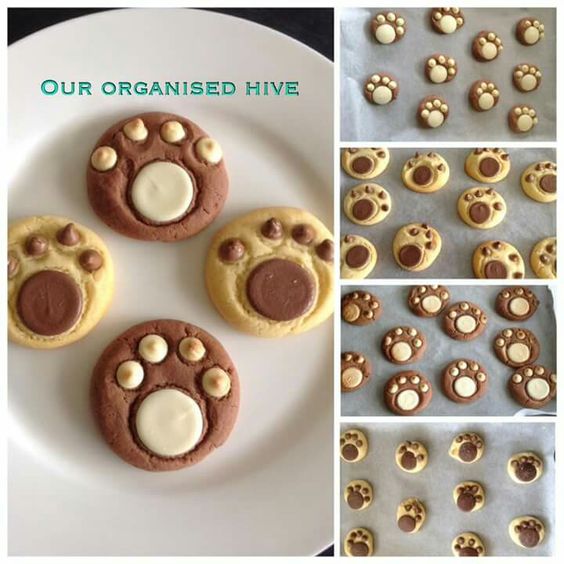 DramaBody PointingEquipment:Names of parts of the body written or drawn on strips of paperHat or bowlWhat to do:Fold the strips and put them into a hat or bowlLet students pick out a strip, then point at an item using that part of their body.Other participants must guess the body part.Purpose:This encourages students to use body language.Joint attention skills are developed without the pressure of languageMusic- Songs inspired by animalsListen to each piece of musicWhich is your favourite?Which one don’t you like?Can you find any other music/songs about animals?Little Lion Man- Mumford and Sons https://m.youtube.com/watch?v=lLJf9qJHR3EGorilla- Bruno Marshttps://m.youtube.com/watch?v=AHDtXqjgEj4Eye of the Tiger- Survivor https://www.youtube.com/watch?v=btPJPFnesV4Crocodile Rock- Elton John https://www.youtube.com/watch?v=Y2Ta0qCG8NoSee you later Alligator- Bill Haley https://www.youtube.com/watch?v=1Hb66FH9AzI 6th Form- A day at Alton TowersAlton Towers Resort is a theme park in Staffordshire, England, near the village of Alton. The park is operated by Merlin Entertainments Group and incorporates a theme park, water park, spa, mini golf and hotel complex.DramaDon’t Drop the BallEquipment:Tactile ball, Koosh ball or beanbagWhat to do:Encourage the student to put the ball on their head.You make faces at the student, who tries to mimic you.While attempting to mimic, student should attempt to balance the ball.Purpose:Balance: Keeping the ball balanced during the mimicking activity requires additional attention.Social development: By recognising and mimicking facial expressions, students are paying attention to others.Have fun.Music- Music inspired by roller-coastersListen to each piece of musicWhich is your favourite?Which one don’t you like?Can you find any other music/songs about roller-coasters?Life is a roller-coaster- by Ronan Keeting https://m.youtube.com/watch?v=jqIQ2JvMAH8I’m spinning around- Kylie Minogue https://www.youtube.com/watch?v=t1DWBKk5xHQYou spin me round – Dead or alivehttps://m.youtube.com/watch?v=PGNiXGX2nLURoller-coaster- Bon Jovi https://m.youtube.com/watch?v=b_q7HDWgiHEART -A Day Out at Alton Towers Have  a look at the website for Alton Towers. Look at some of the pictures of the different ridesYou  can take a virtual ride on some of the attractions via you tube Galactica Full VR POV - Alton Towers Resort  https://www.youtube.com/watch?v=1UWTb2p9bIoExplore Oblivion in 360 degreeshttps://www.youtube.com/watch?v=2jyuqJHXB8MYour Roller coaster name Draw parallel wavy lines on you r paper. Write your name between the lines using a marker Paint or colour the spaces between the letters.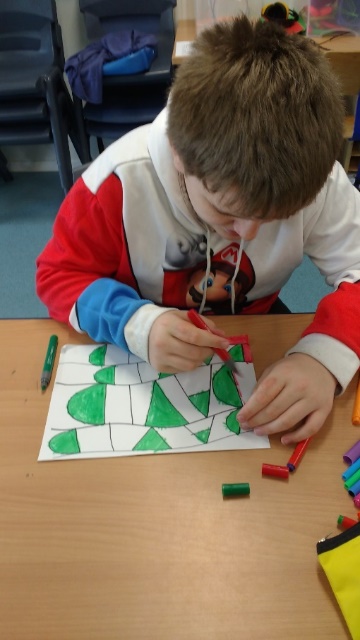 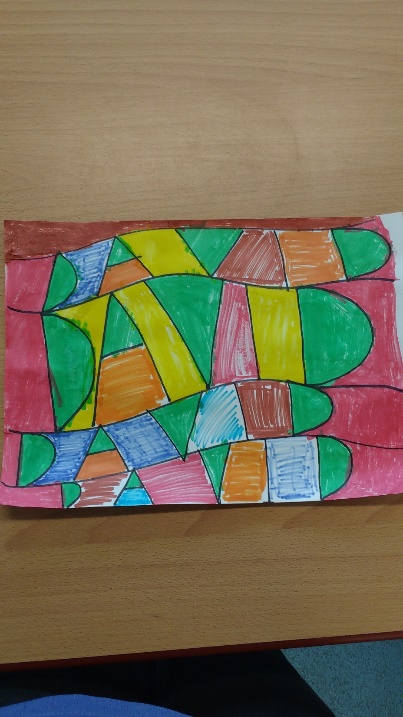 Take a line on a roller coaster ride.Use a pen, a black marker, or a length of string dipped in coloured glue.Loop the loop and colour in the spaces 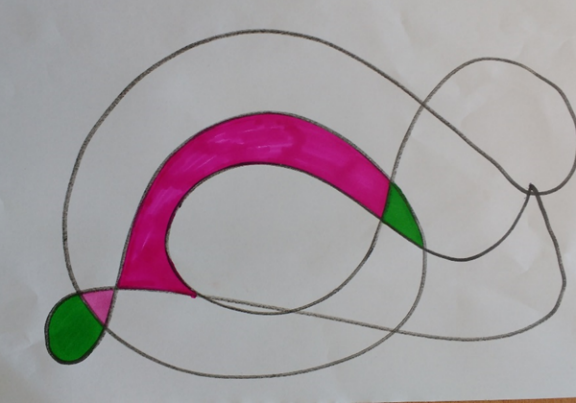 Recreate The Scream by Edvard MunchPeople on Rollercoasters often scream Look at the famous picture called The Scream by Edvard Munch Think of how you could reproduce this picture You could paint it or use something else In these examples, people have used laundry, a potato and fruit and veg!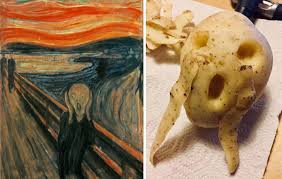 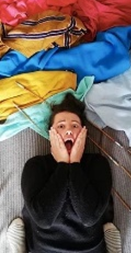 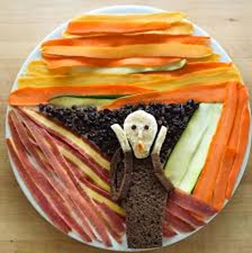 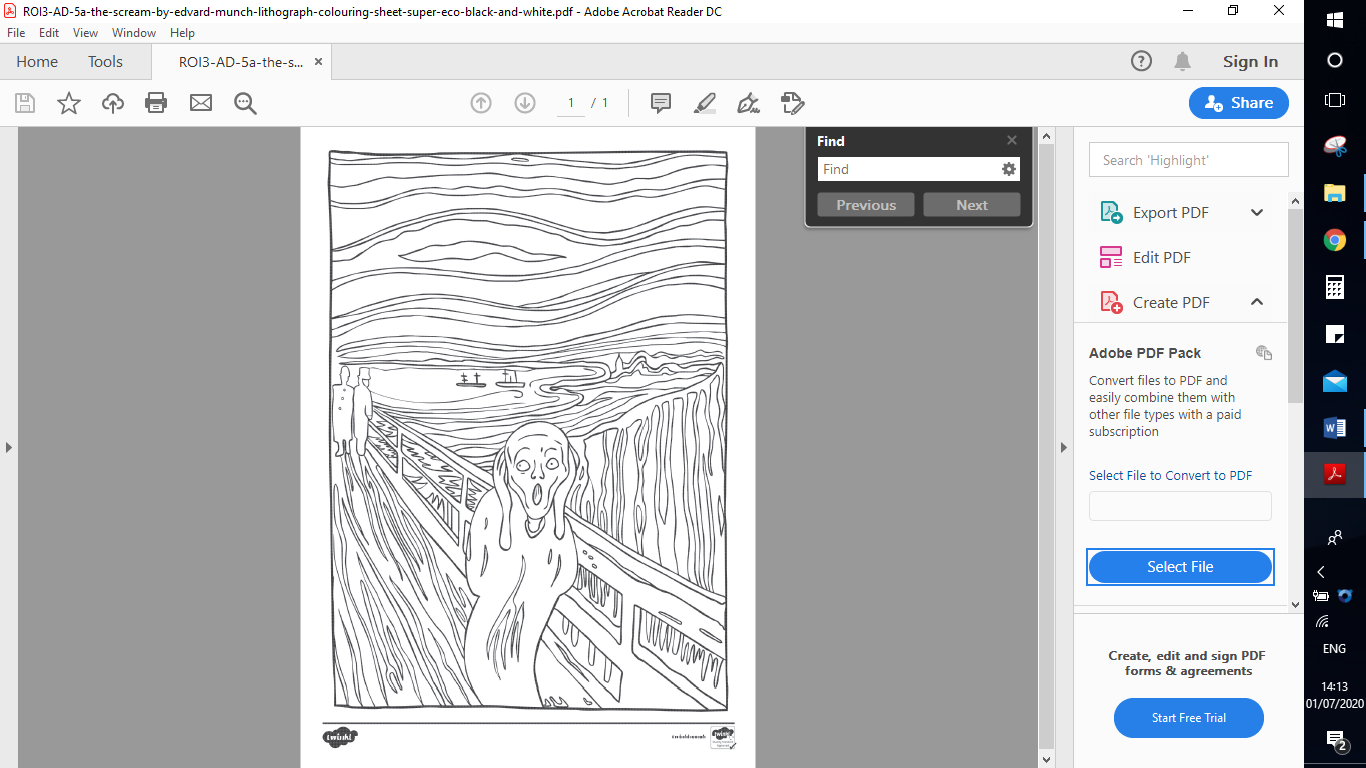 Design / decorate a roller coaster car 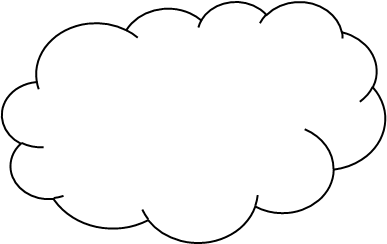 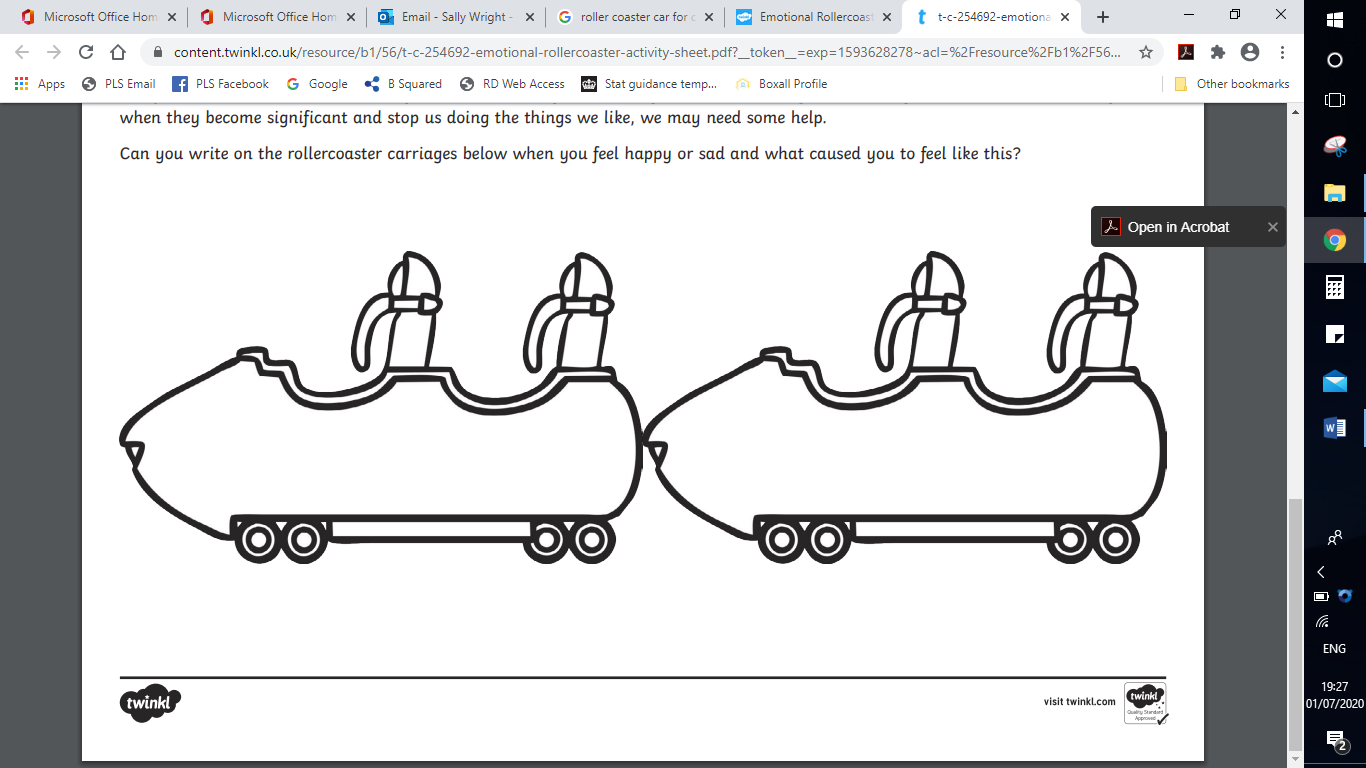 Make a bead roller coaster sculpture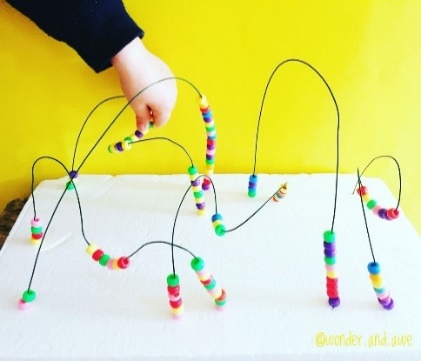 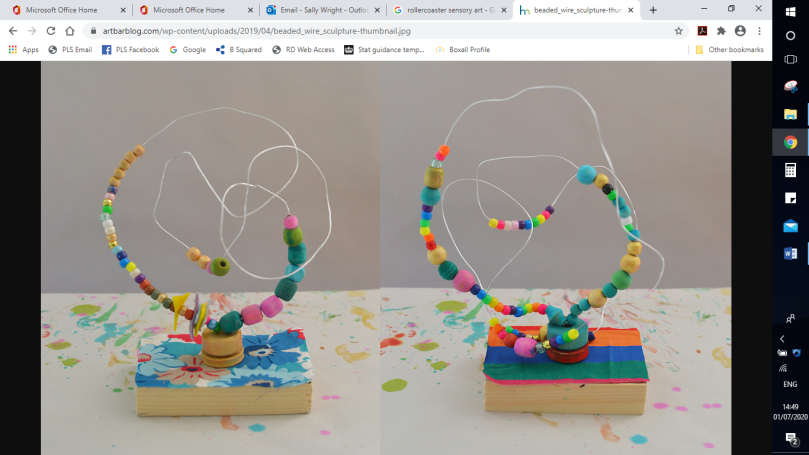 Using garden wire, beads and a polystyrene block or a cork to stick the ends of the wire in to. Make a theme park inspired paper sculpture Cut, fold, curl, twist and tear strips of paper Practice some paper sculpting techniques https://www.youtube.com/watch?v=kpqjB_ocFlE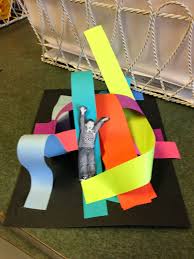 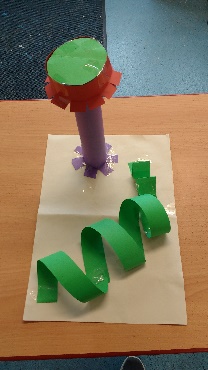 Spinning splatter picture The Enterprise ride at Alton Towers is a zero gravity 360-degree giant spinning wheelMake a paint splattering spinning top          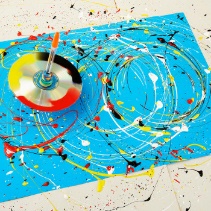  https://d86272xpepdkd.cloudfront.net/d7173aa6-ab87-47a9-9949-0639e5bbf9e6/Spinning_painter_header_vid.webmWhat you need• A recycled CD   • Sticky tape or masking tape   • Rubber bands • A pen that will fit through the hole in the disk   • 4 coins of the same size  • Acrylic paint, poster paint or inks • Water • A pot to mix the paint in.• Brushes and an old spoon to mix and drop the paint • A large piece of paper1. Tape coins to the underside of the disc    Space them equally so they are balanced.2. Position the pen through the disc3. Use elastic bands to secure the pen4.  Prepare your paint5. Holding the spinner still, add your paint mixture6. Get spinning!7. You can keep spinning until all the paint has come offSimple spin art 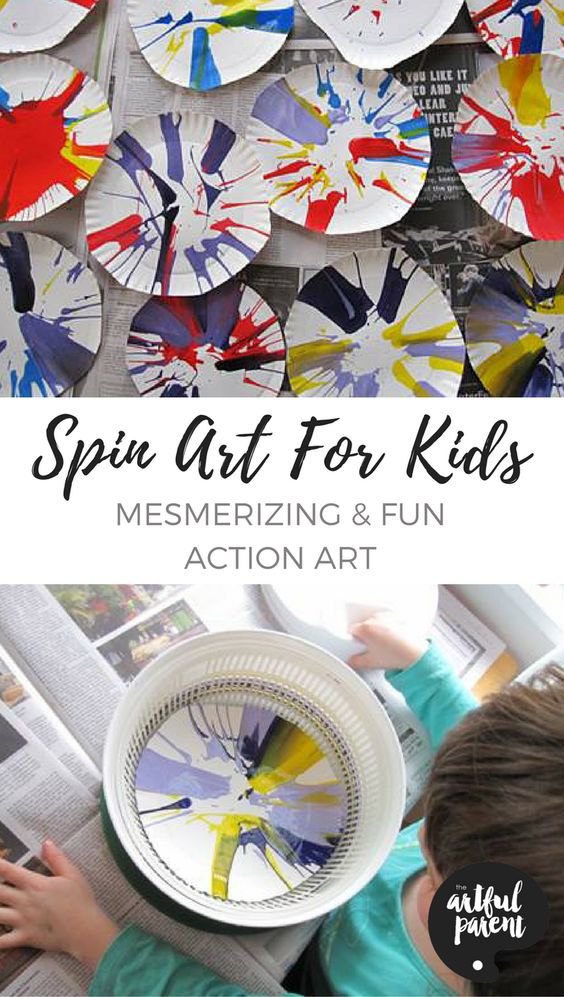 Put a paper plate in salad pinner.Add paint as it spins!  Watch how the colours mix 